車椅子処方箋（購入・修理・借受け）氏　名氏　名生年月日年　　 　　月　　　　日　年　　 　　月　　　　日　医学的所見医学的所見（疾患名）　　　　　　　　　　　　　　　　　　　　　　　　　　　　　　　　　（障害名）（疾患名）　　　　　　　　　　　　　　　　　　　　　　　　　　　　　　　　　（障害名）（疾患名）　　　　　　　　　　　　　　　　　　　　　　　　　　　　　　　　　（障害名）（疾患名）　　　　　　　　　　　　　　　　　　　　　　　　　　　　　　　　　（障害名）（疾患名）　　　　　　　　　　　　　　　　　　　　　　　　　　　　　　　　　（障害名）（疾患名）　　　　　　　　　　　　　　　　　　　　　　　　　　　　　　　　　（障害名）（疾患名）　　　　　　　　　　　　　　　　　　　　　　　　　　　　　　　　　（障害名）医学的所見医学的所見身長・体重身長・体重  cm　 　　　　　　kg　  cm　 　　　　　　kg　握　力（右）　　　　　　kg　　（左）　　　　　　　kg（右）　　　　　　kg　　（左）　　　　　　　kg医学的所見医学的所見移乗能力移乗能力 自立　  半介助 　 全介助 自立　  半介助 　 全介助主な使用場所 屋内 　　 屋外　　　 屋内外 屋内 　　 屋外　　　 屋内外医学的所見医学的所見感覚障害感覚障害 あり　　  なし褥　瘡 あり　　 なし脊柱の変形　　 あり　　 なし医学的所見医学的所見特記事項特記事項基本価格基本価格  標準　　　　 頭頚部　 　　　　　　　　 新規支給　　 ２台同時支給　　 再支給  標準　　　　 頭頚部　 　　　　　　　　 新規支給　　 ２台同時支給　　 再支給  標準　　　　 頭頚部　 　　　　　　　　 新規支給　　 ２台同時支給　　 再支給  標準　　　　 頭頚部　 　　　　　　　　 新規支給　　 ２台同時支給　　 再支給  標準　　　　 頭頚部　 　　　　　　　　 新規支給　　 ２台同時支給　　 再支給  標準　　　　 頭頚部　 　　　　　　　　 新規支給　　 ２台同時支給　　 再支給  標準　　　　 頭頚部　 　　　　　　　　 新規支給　　 ２台同時支給　　 再支給本　　体本　　体 自走用　　 介助用               モジュール式（標準）　  オーダーメイド式　  レディメイド式 自走用　　 介助用               モジュール式（標準）　  オーダーメイド式　  レディメイド式 自走用　　 介助用               モジュール式（標準）　  オーダーメイド式　  レディメイド式 自走用　　 介助用               モジュール式（標準）　  オーダーメイド式　  レディメイド式 自走用　　 介助用               モジュール式（標準）　  オーダーメイド式　  レディメイド式 自走用　　 介助用               モジュール式（標準）　  オーダーメイド式　  レディメイド式 自走用　　 介助用               モジュール式（標準）　  オーダーメイド式　  レディメイド式機構加算機構加算 リクライニング機構　　 ティルト機構    ティルト・リクライニング機構　　 リフト機構 リクライニング機構　　 ティルト機構    ティルト・リクライニング機構　　 リフト機構 リクライニング機構　　 ティルト機構    ティルト・リクライニング機構　　 リフト機構 リクライニング機構　　 ティルト機構    ティルト・リクライニング機構　　 リフト機構 リクライニング機構　　 ティルト機構    ティルト・リクライニング機構　　 リフト機構 リクライニング機構　　 ティルト機構    ティルト・リクライニング機構　　 リフト機構 リクライニング機構　　 ティルト機構    ティルト・リクライニング機構　　 リフト機構基本構造基本構造 後方大車輪(標準)  前方大車輪　 6輪構造　　　　　　〔　 幅止め×（　　　　）　〕 後方大車輪(標準)  前方大車輪　 6輪構造　　　　　　〔　 幅止め×（　　　　）　〕 後方大車輪(標準)  前方大車輪　 6輪構造　　　　　　〔　 幅止め×（　　　　）　〕 後方大車輪(標準)  前方大車輪　 6輪構造　　　　　　〔　 幅止め×（　　　　）　〕 後方大車輪(標準)  前方大車輪　 6輪構造　　　　　　〔　 幅止め×（　　　　）　〕 後方大車輪(標準)  前方大車輪　 6輪構造　　　　　　〔　 幅止め×（　　　　）　〕 後方大車輪(標準)  前方大車輪　 6輪構造　　　　　　〔　 幅止め×（　　　　）　〕構　造シートシート スリング式(標準)　  張り調整式　 板張り式　　　〔　 奥行き調整　〕 スリング式(標準)　  張り調整式　 板張り式　　　〔　 奥行き調整　〕 スリング式(標準)　  張り調整式　 板張り式　　　〔　 奥行き調整　〕 スリング式(標準)　  張り調整式　 板張り式　　　〔　 奥行き調整　〕 スリング式(標準)　  張り調整式　 板張り式　　　〔　 奥行き調整　〕 スリング式(標準)　  張り調整式　 板張り式　　　〔　 奥行き調整　〕構　造バックサポートバックサポート スリング式(標準)  張り調整式〔　 ワイドフレーム　 バックサポート延長　 高さ調整　 背座角度調整　 背折れ　〕 スリング式(標準)  張り調整式〔　 ワイドフレーム　 バックサポート延長　 高さ調整　 背座角度調整　 背折れ　〕 スリング式(標準)  張り調整式〔　 ワイドフレーム　 バックサポート延長　 高さ調整　 背座角度調整　 背折れ　〕 スリング式(標準)  張り調整式〔　 ワイドフレーム　 バックサポート延長　 高さ調整　 背座角度調整　 背折れ　〕 スリング式(標準)  張り調整式〔　 ワイドフレーム　 バックサポート延長　 高さ調整　 背座角度調整　 背折れ　〕 スリング式(標準)  張り調整式〔　 ワイドフレーム　 バックサポート延長　 高さ調整　 背座角度調整　 背折れ　〕構　造フット・レッグサポートフット・レッグサポート 固定式(標準)　　  挙上式（右　・　左）　　　着脱式　（右　・　左）　　 開閉着脱式　（右　・　左）　　 挙上・開閉着脱式　（右　・　左）　　　〔 レッグベルト全面張り〕 固定式(標準)　　  挙上式（右　・　左）　　　着脱式　（右　・　左）　　 開閉着脱式　（右　・　左）　　 挙上・開閉着脱式　（右　・　左）　　　〔 レッグベルト全面張り〕 固定式(標準)　　  挙上式（右　・　左）　　　着脱式　（右　・　左）　　 開閉着脱式　（右　・　左）　　 挙上・開閉着脱式　（右　・　左）　　　〔 レッグベルト全面張り〕 固定式(標準)　　  挙上式（右　・　左）　　　着脱式　（右　・　左）　　 開閉着脱式　（右　・　左）　　 挙上・開閉着脱式　（右　・　左）　　　〔 レッグベルト全面張り〕 固定式(標準)　　  挙上式（右　・　左）　　　着脱式　（右　・　左）　　 開閉着脱式　（右　・　左）　　 挙上・開閉着脱式　（右　・　左）　　　〔 レッグベルト全面張り〕 固定式(標準)　　  挙上式（右　・　左）　　　着脱式　（右　・　左）　　 開閉着脱式　（右　・　左）　　 挙上・開閉着脱式　（右　・　左）　　　〔 レッグベルト全面張り〕構　造フット
サポートフット
サポート セパレート式(標準)  セパレート式(二重中折式)　  中折式〔  前後調整　（右　・　左）　 角度調整　（右　・　左）　 左右調整　（右　・　左）　〕 セパレート式(標準)  セパレート式(二重中折式)　  中折式〔  前後調整　（右　・　左）　 角度調整　（右　・　左）　 左右調整　（右　・　左）　〕 セパレート式(標準)  セパレート式(二重中折式)　  中折式〔  前後調整　（右　・　左）　 角度調整　（右　・　左）　 左右調整　（右　・　左）　〕 セパレート式(標準)  セパレート式(二重中折式)　  中折式〔  前後調整　（右　・　左）　 角度調整　（右　・　左）　 左右調整　（右　・　左）　〕 セパレート式(標準)  セパレート式(二重中折式)　  中折式〔  前後調整　（右　・　左）　 角度調整　（右　・　左）　 左右調整　（右　・　左）　〕 セパレート式(標準)  セパレート式(二重中折式)　  中折式〔  前後調整　（右　・　左）　 角度調整　（右　・　左）　 左右調整　（右　・　左）　〕構　造アーム
サポートアーム
サポート フレーム一体型(　 固定式   跳ね上げ式　  着脱式）　 独立型　　　　　(　 固定式   跳ね上げ式　  着脱式）　〔  高さ調整 （右　・　左）   角度調整　（右　・　左）   ｱｰﾑｻﾎﾟｰﾄ幅広　（右　・　左）  ｱｰﾑｻﾎﾟｰﾄ延長　（右 ・　左）　　〕 フレーム一体型(　 固定式   跳ね上げ式　  着脱式）　 独立型　　　　　(　 固定式   跳ね上げ式　  着脱式）　〔  高さ調整 （右　・　左）   角度調整　（右　・　左）   ｱｰﾑｻﾎﾟｰﾄ幅広　（右　・　左）  ｱｰﾑｻﾎﾟｰﾄ延長　（右 ・　左）　　〕 フレーム一体型(　 固定式   跳ね上げ式　  着脱式）　 独立型　　　　　(　 固定式   跳ね上げ式　  着脱式）　〔  高さ調整 （右　・　左）   角度調整　（右　・　左）   ｱｰﾑｻﾎﾟｰﾄ幅広　（右　・　左）  ｱｰﾑｻﾎﾟｰﾄ延長　（右 ・　左）　　〕 フレーム一体型(　 固定式   跳ね上げ式　  着脱式）　 独立型　　　　　(　 固定式   跳ね上げ式　  着脱式）　〔  高さ調整 （右　・　左）   角度調整　（右　・　左）   ｱｰﾑｻﾎﾟｰﾄ幅広　（右　・　左）  ｱｰﾑｻﾎﾟｰﾄ延長　（右 ・　左）　　〕 フレーム一体型(　 固定式   跳ね上げ式　  着脱式）　 独立型　　　　　(　 固定式   跳ね上げ式　  着脱式）　〔  高さ調整 （右　・　左）   角度調整　（右　・　左）   ｱｰﾑｻﾎﾟｰﾄ幅広　（右　・　左）  ｱｰﾑｻﾎﾟｰﾄ延長　（右 ・　左）　　〕 フレーム一体型(　 固定式   跳ね上げ式　  着脱式）　 独立型　　　　　(　 固定式   跳ね上げ式　  着脱式）　〔  高さ調整 （右　・　左）   角度調整　（右　・　左）   ｱｰﾑｻﾎﾟｰﾄ幅広　（右　・　左）  ｱｰﾑｻﾎﾟｰﾄ延長　（右 ・　左）　　〕構　造ブレーキブレーキ 駐車ブレーキ(標準)　  キャリパーブレーキ　 フットブレーキ 駐車ブレーキ(標準)　  キャリパーブレーキ　 フットブレーキ 駐車ブレーキ(標準)　  キャリパーブレーキ　 フットブレーキ 駐車ブレーキ(標準)　  キャリパーブレーキ　 フットブレーキ 駐車ブレーキ(標準)　  キャリパーブレーキ　 フットブレーキ 駐車ブレーキ(標準)　  キャリパーブレーキ　 フットブレーキ構　造駆動輪・主輪駆動輪・主輪 固定式(標準)　  着脱式 車軸位置調整 　 キャンバー角度変更　 片手駆動　 レバー駆動 固定式(標準)　  着脱式 車軸位置調整 　 キャンバー角度変更　 片手駆動　 レバー駆動 固定式(標準)　  着脱式 車軸位置調整 　 キャンバー角度変更　 片手駆動　 レバー駆動 固定式(標準)　  着脱式 車軸位置調整 　 キャンバー角度変更　 片手駆動　 レバー駆動 固定式(標準)　  着脱式 車軸位置調整 　 キャンバー角度変更　 片手駆動　 レバー駆動 固定式(標準)　  着脱式 車軸位置調整 　 キャンバー角度変更　 片手駆動　 レバー駆動構　造タイヤタイヤ エア(標準)　    ノーパンク エア(標準)　    ノーパンク エア(標準)　    ノーパンク エア(標準)　    ノーパンク エア(標準)　    ノーパンク エア(標準)　    ノーパンク構　造キャスタキャスタ ソリッド(標準)　  衝撃吸収タイプ ソリッド(標準)　  衝撃吸収タイプ ソリッド(標準)　  衝撃吸収タイプ ソリッド(標準)　  衝撃吸収タイプ ソリッド(標準)　  衝撃吸収タイプ ソリッド(標準)　  衝撃吸収タイプ構　造ハンドリムハンドリム プラスチック(標準)  ステンレス  アルミ   ピッチ30mm以上（ 右 ・ 左 ）  片手駆動 プラスチック(標準)  ステンレス  アルミ   ピッチ30mm以上（ 右 ・ 左 ）  片手駆動 プラスチック(標準)  ステンレス  アルミ   ピッチ30mm以上（ 右 ・ 左 ）  片手駆動 プラスチック(標準)  ステンレス  アルミ   ピッチ30mm以上（ 右 ・ 左 ）  片手駆動 プラスチック(標準)  ステンレス  アルミ   ピッチ30mm以上（ 右 ・ 左 ）  片手駆動 プラスチック(標準)  ステンレス  アルミ   ピッチ30mm以上（ 右 ・ 左 ）  片手駆動【特記事項、使用者の希望事項など記述すること】【特記事項、使用者の希望事項など記述すること】【特記事項、使用者の希望事項など記述すること】【特記事項、使用者の希望事項など記述すること】【特記事項、使用者の希望事項など記述すること】【特記事項、使用者の希望事項など記述すること】【特記事項、使用者の希望事項など記述すること】【特記事項、使用者の希望事項など記述すること】【特記事項、使用者の希望事項など記述すること】付属品（オプション）座板　　  クッション（カバー付き）背クッションヘッドサポートフットサポートテーブル転倒防止装置搭載台ハンドリム　座板のみ　　　  　　　〔  クッション一体型〕 平面形状型　     モールド型　　　〔 ゲル素材  多層構造  立体編物  滑り止め加工  防水加工〕　背クッションのみ　　 　〔  滑り止め加工〕 着脱式（枕含む） 　　　   マルチタイプ（枕含む）　　　〔  オーダー枕製作〕 枕（オーダーメイド）　　   枕（レディメイド）） ヒールループ（右 ・ 左）   アンクルストラップ（右　・　左）  ステップカバー（右 ・ 左））  テーブル　　　   テーブル取付部品 　　　□カットアウトテーブル  パイプ　　　　   　キャスタ付き　　〔  折りたたみ構造　×（　　）〕 呼吸器 　　　　  痰吸引機 　　  携帯用会話補助装置 滑り止め（右 ・ 左）　　  ノブ付き（右 ・ 左） 〔  水平ノブ　  垂直ノブ 〕×（　　）　座板のみ　　　  　　　〔  クッション一体型〕 平面形状型　     モールド型　　　〔 ゲル素材  多層構造  立体編物  滑り止め加工  防水加工〕　背クッションのみ　　 　〔  滑り止め加工〕 着脱式（枕含む） 　　　   マルチタイプ（枕含む）　　　〔  オーダー枕製作〕 枕（オーダーメイド）　　   枕（レディメイド）） ヒールループ（右 ・ 左）   アンクルストラップ（右　・　左）  ステップカバー（右 ・ 左））  テーブル　　　   テーブル取付部品 　　　□カットアウトテーブル  パイプ　　　　   　キャスタ付き　　〔  折りたたみ構造　×（　　）〕 呼吸器 　　　　  痰吸引機 　　  携帯用会話補助装置 滑り止め（右 ・ 左）　　  ノブ付き（右 ・ 左） 〔  水平ノブ　  垂直ノブ 〕×（　　）付属品（オプション） 車載用固定部品　×（　 　　） 杖立て（  一歩杖 　  多脚つえ）　　　　 酸素ボンベ固定装置　　　　　　 栄養バック取付用ガードル架　　　 点滴ポール　　　　　　　　　　 日よけ 車載用固定部品　×（　 　　） 杖立て（  一歩杖 　  多脚つえ）　　　　 酸素ボンベ固定装置　　　　　　 栄養バック取付用ガードル架　　　 点滴ポール　　　　　　　　　　 日よけ 雨よけ 泥よけ スポークカバー リフレクタ　×（　　　　　） 高さ調整式手押しハンドル　（右　・左） ブレーキ延長レバー　（右　・　左）付属品（オプション）座位保持装置_製作要素座位保持装置_製作要素座位保持装置_製作要素付属品（オプション）【ベルト部品：　　　　　　　　　　　　　　　　　　　　　　　　　　　　　】【パッド：　　　　　　　　　　　　　　　　　　　　　　　　　　　　　　　　】【ベルト部品：　　　　　　　　　　　　　　　　　　　　　　　　　　　　　】【パッド：　　　　　　　　　　　　　　　　　　　　　　　　　　　　　　　　】【完成用部品】【完成用部品】【完成用部品】【完成用部品】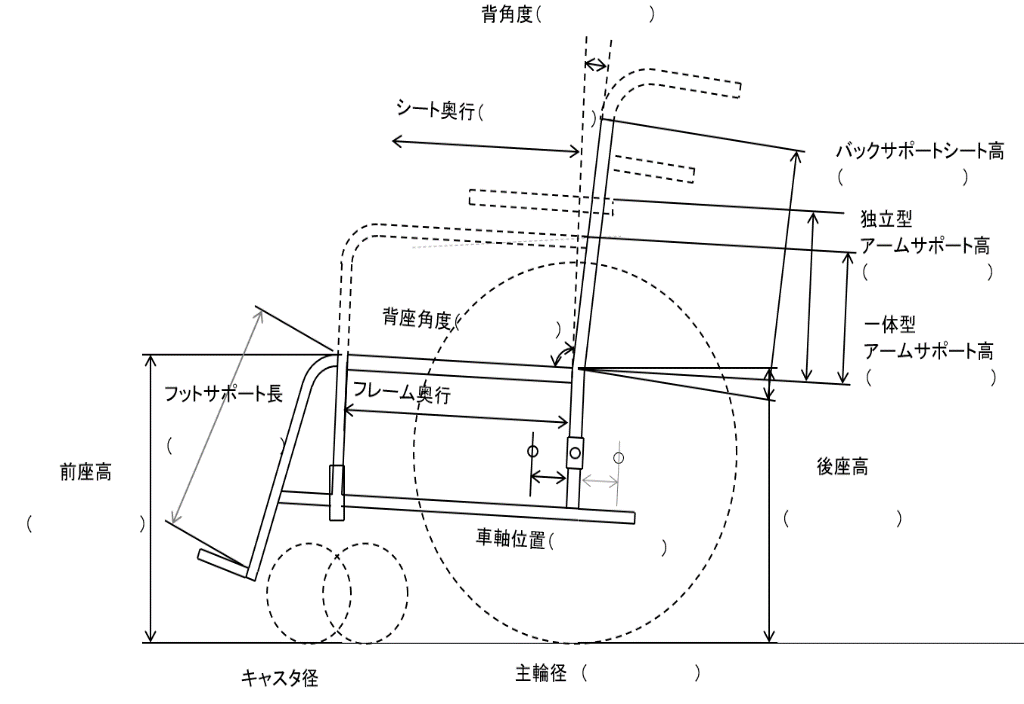 ・シート幅　  　(　　　　　　　)・ハンドリムピッチ（　　　　　　）・シート幅　  　(　　　　　　　)・ハンドリムピッチ（　　　　　　）・シート幅　  　(　　　　　　　)・ハンドリムピッチ（　　　　　　）・シート幅　  　(　　　　　　　)・ハンドリムピッチ（　　　　　　）種目名称別
コードメーカー名製品名処方日年　 　 　月  　　　日適合判定　　　年　 　 　月  　　　日 　担当医師適合判定　　　年　 　 　月  　　　日 　